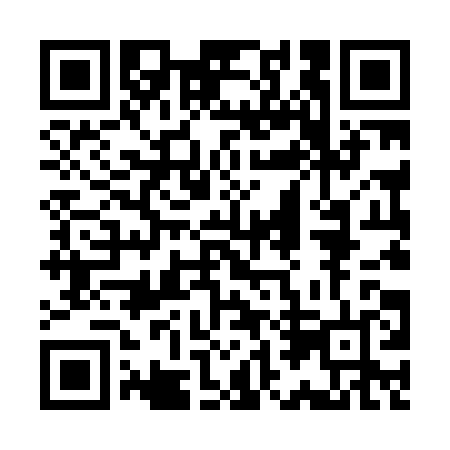 Prayer times for Springfield Hill, Massachusetts, USAMon 1 Jul 2024 - Wed 31 Jul 2024High Latitude Method: Angle Based RulePrayer Calculation Method: Islamic Society of North AmericaAsar Calculation Method: ShafiPrayer times provided by https://www.salahtimes.comDateDayFajrSunriseDhuhrAsrMaghribIsha1Mon3:365:1912:554:588:3110:142Tue3:365:2012:554:588:3010:143Wed3:375:2012:554:588:3010:134Thu3:385:2112:554:588:3010:135Fri3:395:2112:564:588:3010:126Sat3:405:2212:564:588:2910:117Sun3:415:2312:564:588:2910:118Mon3:425:2312:564:588:2910:109Tue3:435:2412:564:588:2810:0910Wed3:445:2512:564:588:2810:0811Thu3:455:2612:564:588:2710:0812Fri3:465:2612:574:588:2710:0713Sat3:475:2712:574:588:2610:0614Sun3:485:2812:574:588:2510:0515Mon3:505:2912:574:588:2510:0416Tue3:515:3012:574:588:2410:0317Wed3:525:3012:574:588:2310:0118Thu3:535:3112:574:588:2310:0019Fri3:555:3212:574:578:229:5920Sat3:565:3312:574:578:219:5821Sun3:575:3412:574:578:209:5722Mon3:595:3512:574:578:199:5523Tue4:005:3612:574:578:189:5424Wed4:015:3712:574:568:189:5325Thu4:035:3812:574:568:179:5126Fri4:045:3912:574:568:169:5027Sat4:065:4012:574:558:159:4828Sun4:075:4112:574:558:149:4729Mon4:085:4212:574:558:139:4530Tue4:105:4312:574:548:119:4431Wed4:115:4412:574:548:109:42